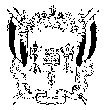 ТЕРРИТОРИАЛЬНАЯ  ИЗБИРАТЕЛЬНАЯ  КОМИССИЯ КОНСТАНТИНОВСКОГО  РАЙОНА  РОСТОВСКОЙ  ОБЛАСТИПОСТАНОВЛЕНИЕ 5 октября  2011г.			№ 9-3г. КонстантиновскОб установлении размеров дополнительной оплаты труда членов территориальной избирательной комиссии, участковых избирательных комиссий в период подготовки и проведения депутатов Государственной Думы Федерального Собрания Российской Федерации шестого созыва.На основании Постановления Центральной избирательной комиссии Российской Федерации от 02.09.2011 г. № 30/266-6 «О размерах и порядке выплаты компенсации и дополнительной оплаты труда (вознаграждения) членам избирательных комиссий с правом решающего голоса, работникам аппаратов избирательных комиссий, а также выплат гражданам, привлекаемым к работе в этих комиссиях в период подготовки и проведения выборов депутатов Государственной Думы Федерального Собрания Российской Федерации шестого созыва», Постановления Избирательной комиссии Ростовской области от 12.09.2011г. № 81-6 «Об установлении размеров дополнительной оплаты труда членов территориальных, участковых избирательных комиссий в период подготовки и проведения депутатов Государственной Думы Федерального Собрания Российской Федерации нового созыва»Территориальная избирательная комиссия Константиновского района ПОСТАНОВЛЯЕТ:Определить категорию территориальной избирательной комиссии Константиновского района и участковых избирательных комиссий в зависимости от численности избирателей соответствующего муниципального образования, соответствующего избирательного участка, согласно приложениям 1,2.Установить размеры дополнительной оплаты труда председателя территориальной избирательной комиссии, председателей участковых избирательных комиссий за один час работы с учетом деления комиссий на категории, указанные в пункте 1 настоящего постановления, согласно приложению 3. Контроль за выполнением настоящего постановления возложить на председателя территориальной избирательной комиссии Казакову И.В.Председатель комиссии		И.В.КазаковаСекретарь комиссии	Е.В. Быкадорова